File no. 12/2/ ___________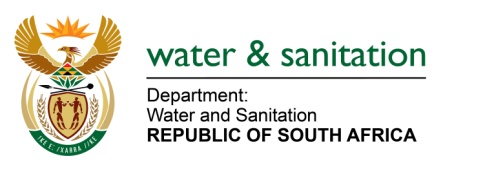 DW 696EAPPLICATION FORM FOR A LICENCE TO IMPOUND WATER IN A CATEGORY II OR III DAM IN TERMS OF THE NATIONAL WATER ACT, 1998 (ACT 36 OF 1998), READ WITH REGULATION 24 TO 32 OF THE REGULATIONS PUBLISHED IN GOVERNMENT NOTICE R. 139  OF 24  FEBRUARY  2012 REGULATORY REQUIREMENTS BEFORE COMMENCING WITH FIRST FILLING Any person who constructs, alters or enlarges a Category II or III dam shall apply for a licence to impound in good time by supplying the information required in this form.  The following procedures should be followed:Complete this form in block letters or print Submit a construction progress report prepared by the approved professional personSubmit the operation & maintenance manual and emergency preparedness plan for the dam, prepared by the approved professional personSubmit an affidavit by the dam owner that all buildings frequented by people in the dam basin have been vacated and removedSubmit all above-mentioned information to the Director-General: Water & Sanitation, for attention: Dam Safety Office, Private Bag X313, Pretoria, 0001PARTICULARS OF THE DAM AND DAM OWNERName of dam __________________________________ Departmental reference number _____________________Wall height (m): ________________________________ Capacity (m3) ____________________________________Name of owner ___________________________________________________________________________________Identity number ___________________________________________________________________________________Postal address of owner __________________________________________________________________________Telephone No of owner __________________________ Cell phone No of owner ____________________________E-mail address of owner: ___________________________________________________________________________INFORMATION ON ROAD, AIR, TELEPHONE, RADIO AND TELEFAX LINKS WITH THE DAMNearest landing strip:Name thereof: ____________________________________________________________________________________Longitude, latitude position: _________________________________________________________________________Type of surface: __________________________________________________________________________________Standard according to licence: _______________________________________________________________________Road Link:Route to dam during large floods _____________________________________________________________________________________________________________________________________________________________________________________________________________________________________________________________________Route to dam under normal circumstances: _____________________________________________________________________________________________________________________________________________________________________________________________________________________________________________________________Fax / Facsimile:Number: ________________________________________________________________________________________Location: ________________________________________________________________________________________Telephone and cell phone:Numbers: _______________________________________________________________________________________Location: ________________________________________________________________________________________Radio if available:Call sign: ________________________________________________________________________________________Location: ________________________________________________________________________________________Frequency: ______________________________________________________________________________________NAMES AND TELEPHONE NUMBERS OF RESPONSIBLE PERSONSName of											Tel & Cell NumbersPerson in control of the dam:___________________________________________________________________________	_________________Approved professional person: Design:___________________________________________________________________________	_________________Approved professional person: Quality control:___________________________________________________________________________	_________________Person who has been granted authority to issue instructions in connection with the operation of the dam:___________________________________________________________________________	_________________Person directly responsible for the day-to-day operation of the dam:___________________________________________________________________________	_________________The nearest South African Police Services Station:___________________________________________________________________________	_________________Provincial & Local Municipal Disaster Management Authorities & Representatives of local authorities or communitiesor persons threatened by the presence of the dam and with whom arrangements have been made in connectionwith the issue of warnings should a condition arise that affects the safety of the dam:___________________________________________________________________________	____________________________________________________________________________________________	____________________________________________________________________________________________	____________________________________________________________________________________________	____________________________________________________________________________________________	____________________________________________________________________________________________	_________________Person charged with the taking of monitoring instrument readings at the dam:___________________________________________________________________________	_________________Person charged with the regular evaluation of the monitoring instrument readings:___________________________________________________________________________	_________________Person charged with the routine inspections of the dam:___________________________________________________________________________	_________________CONTROL PROGRAMME FOR THE FIRST FILLING PERIODPlanned date for closing river diversion works or outlet pipes ______________________________________________Permissible rate of rise of water level __________________________________________________________________Maximum water levels for each of first six months (not to be exceeded for purposes of observation & monitoring):________________________________________________________________________________________________________________________________________________________________________________________________EMERGENCY MEASURES IN CASE OF UNSAFE CONDITIONMention the methods that will be used to issue warnings timeously to the area downstream of the dam if a condition affecting the safety for the dam should arise.________________________________________________________________________________________________________________________________________________________________________________________________________________________________________________________________________________________________________________________________________________________________________________________________________________________________________________________________________________________________________________________________________________________________________________________________ADDITIONAL INFORMATION:The following reports and/or plans are included:Title of reports/plans	Number	Date_____________________________________________________________	______________	___________________________________________________________________________	______________	___________________________________________________________________________	______________	___________________________________________________________________________	______________	______________SIGNATURE _________________________________________________		DATE:	_________________FOR OFFICE USE:________________________________________________________________________________________________________________________________________________________________________________________________________________________________________________________________________________________________________________________________________________________________________________________________________________________________________________________________________________________________________________________________________________________________________________________________________________________________________________________________________________________________________________________________________________________________________________________________________________________________________________________________________________________________________________________________________________________________________________________________________________________________________________________________________________________________________________________________________________________________________________________________________________________________________________________________________________________________________________________________________________________________________________________________